Република Србија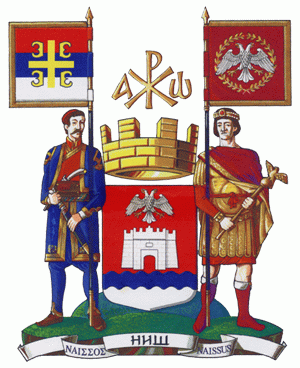 Град НишГрадска управа Града НишаСекретаријат за планирање и изградњуПРЕДМЕТ: 	ЗАХТЕВ ЗА ИЗДАВАЊЕ ИНФОРМАЦИЈЕ О 				ЛОКАЦИЈИУз захтев прилажем:Копију плана парцеле са дециметарском мрежом и координатом једне тачке те мреже, не старију од 6 (шест) месеци (издаје Р.Г.З., Служба за катастар непокретности Ниш, улица Генерала Транијеа 11а).Доказ о извршеној уплати административне таксе.За које потребе се информација о локацији захтева:Адреса локацијe:(насеље, улица и број)Број катастарске парцеле:Катастарска општина:Подносилац захтева:(име и презиме, односно пословно име или назив са седиштем и ПИБ)Адреса подносиоца захтева:(место, улица и број)Телефон:(фиксни, мобилни)Потпис и печат: